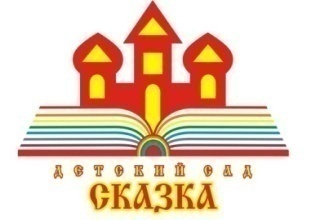 Консультация для родителейна тему: «Правила выполнения артикуляционной гимнастики для сонорных звуков»Подготовила:учитель-логопед Халиулина Р.А.2023гКонсультация учителя-логопеда для родителей"Правила выполнения артикуляционной гимнастикидля сонорных звуков "Трудности с сонорными звуками – обычное дело для большинства детей, ведь чем сложнее звук, тем позже он закрепляется в речи ребенка. Малыш вполне способен освоить «проблемные» звуки самостоятельно с течением времени, но не стоит рассчитывать, что это дастся ему легко и не вызовет сопутствующих проблем психологического характера. Поэтому логопеды,  психологи и педагоги настоятельно рекомендуют помогать детям «подтягивать» трудные элементы речи, используя комплекс артикуляционной гимнастики для сонорных звуков. Делать это можно с помощью специальных упражнений и стихов.Задумайтесь, один только звук Р имеет два десятка вариантов нарушений произношения. Профилактика дастся малышу легче, чем исправление большинства из них.Лучшая профилактика ранних проблем с речью – это артикуляционная гимнастика для звука Л и Р. Она показана всем, даже детям с идеальной речью гимнастика пойдет на пользу тем, что приучит держать в тонусе речевой аппарат и мышцы лица. В случае с сонорными, гимнастика позволит ребенку овладеть звуками Р и Л раньше остальных. Это значит, что он будет соответствовать или опережать рекомендуемый уровень развития для своего возраста, не будет комплексовать по поводу отставания, легко овладеет навыком, который дается крайне тяжело другим детям.Помните, что ребенку не понравится, если его будут заставлять делать что-то сверх того, что уже заставляют. Если вы подадите гимнастику как суровую необходимость, она вызовет скуку и отторжение. Проявите смекалку и фантазию, научитесь заинтересовывать малыша игрой. Если у него есть друзья-ровесники, привлеките к занятиям и их тоже, родители скажут вам спасибо, а ваш собственный ребенок будет охотнее заниматься в компании.Правила выполнения упражненийУпражнения следует выполнять только в присутствии взрослого и при его участии, потому что неправильное выполнение не даст никаких результатов.Артикуляционная гимнастика для звука Р или Л должна выполняться перед большим зеркалом, ребенок должен видеть в нем и взрослого и себя. Таким образом, он сможет повторять за взрослым, копируя его технику.Гимнастику нельзя делать на голодный желудок и сразу после еды. После приема пищи желательно подождать 1–2 часа.Помещение для занятий должно быть чистым, хорошо освещенным и проветриваемым. Если на улице хорошая погода и вы знаете спокойное место, в котором можно позаниматься с детьми, обязательно сходите туда.Занятие на постановку звука длится до 20 минут, упражнения повторяются до 15 раз в зависимости от сложности.Каждое движение должно быть напряженным, с максимальной нагрузкой для мышц. Занятия должны разогревать речевой аппарат, оставляя ощущение тепла и легкой боли, но без надрыва.Гимнастика на звук Р не должна выполняться быстро, главное не скорость, а чеканность движений. Не позволяйте ребенку просто кривляться, следите, чтобы он именно работал над чеканкой.Комплекс упражнений для сонорных звуковОкошко. Держать рот открытым на счет 5–10, затем закрытым на такой же счет. Губы и язык расслаблены. Кончик языка лежит возле нижних зубов в естественной позе.Заборчик. Показываем зубки в широкой улыбке. Челюсти сомкнуты, уголки губ максимально разведены. Счет до 10.Бублик. Вытягиваем губы вперед при сомкнутых зубах так, чтобы часть зубов была видна, то есть не смыкая губы. Счет до 10.Месим тесто. Вариант упражнения для сонорных на звук Л выглядит так: язык укладывается на нижнюю губу в расслабленном состоянии и прохлопывается верхней губой со звуком «пя-пя-пя».Блинчик. Расслабленный плоский язык, напоминающий по форме блин, свободно лежит на верхней губе, накрывая ее. Рот открыт без напряжения, губы расслаблены. Счет до 10.Иголочка. Язык узкий и острый, высовывается вперед сквозь приоткрытый рот и удерживается в таком положении на счет до 10. Затем убирается за нижние зубы.Вкусное варенье. Вариант для свистящих и сонорных: «варенье слизывается только с верхней губы. Язык в расслабленном положении на нижней губе поднимается к верхней и проводит по ней сверху вниз, в этом же движении уходит за верхние зубы, рот закрывается.Чашечка. Из положения «блинчик» края языка нужно приподнять, чтобы получилось подобие чашки. Удерживать под счет сначала снаружи (на верхней губе), затем завести за зубы.Качели. Выполняется широким кончиком языка. Язык высовывается изо рта, попеременно тянется к носу и опускается к подбородку.Чистим зубки. Язык двигается по верхним зубам из стороны в сторону, снаружи и внутри. Рот приоткрыт, губы в легкой улыбке.Маляр. Малыш открывает рот и широким языком начинает «красить» верхнее небо. Движения от зубов в сторону горла и обратно к зубам плавные и с нажимом. Следите, чтобы язык не дергался и не «цокал», челюсть должна оставаться неподвижной.Пароход. Вариант для сонорных: долгий звук «ы» произносится с прикушенным кончиком языка, губы разведены в улыбку. Должен отчетливо слышаться звук «л».Лошадка. Исходное положение «маляр», язык прижат к верхнему небу. Язык отрывается от неба со щелчком – «цоканьем». Челюсть остается неподвижной.Грибок. Плоский язык «приклеивается» к небу максимальной площадью – это шляпка грибка, а роль ножки выполняет корень языка и уздечка. Положение удерживается под счет.Гармошка. Исходное положение «грибок», язык широко «приклеен» к небу, губы в улыбке, рот приоткрыт. Открывайте и закрывайте рот, не отрывая язык от неба и не двигая губами.Приятной и успешной игры! Ваш логопедПодготовила: учитель-логопед  Халиулина Р.А.СП ДС «Сказка» ГБОУ СОШ №5 «ОЦ «Лидер» г.о. Кинель